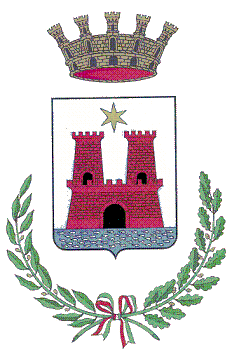 MOD. BMODELLO REQUISITI – ESPERIENZE AREA C- CULTURA, ARTE E AMBIENTEMANIFESTAZIONE DI INTERESSE PER L’IDIVIDUAZIONE DI SOGGETTI PARTNER DEL COMUNE DI CASTEL DI SANGRO PER LA PARTECIPAZIONE ALL’AVVISO PUBBLICO DENOMINATO EDUCARE IN COMUNEAREA TEMATICA C “CULTURA, ARTE E AMBIENTE”Il/la sottoscritto/a _____________________________________________________________                                                                (cognome)                          (nome)in qualità di legale rappresentante dell´Ente _____________________________________________(indicare la ragione sociale del soggetto)consapevole delle sanzioni penali, in caso di dichiarazioni mendaci e di formazione di atti falsi, richiamate dall’art. 76 D.P.R. 445 del 28/12/2000,DICHIARADi aver svolto negli ultimi tre anni le seguenti attività culturali e/o artistiche e/o ambientali a favore di minori:Di aver svolto le seguenti attività educativo-formative a favore di minori:             Firmato dal Legale rappresentante________________________________________(nome e cognome)Triennio 2018 – 2019 – 2020Sintesi attività:Ulteriori annualità precedenti al 2018 (specificare le annualità di riferimento ai fini della valutazione)Sintesi attività:Specificare le annualità di riferimento ai fini della valutazioneSintesi attività:Coerenza delle esperienze descritte con le finalità e gli obiettivi dell’avviso pubblico EDUCARE IN COMUNESpecificare:Collaborazioni con Enti pubbliciElencare con una breve descrizione le collaborazioni:Partecipazioni  a partenariati relativi a progetti di carattere nazionale e/o europeo (inerenti le tematiche dell’avviso)Elencare con breve descrizione le adesioni a partenariati progettuali: